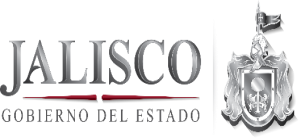     Servidores Públicos que se encuentran con licencia 2020.NOMBREFECHASJOSÉ JUAN LÓPEZ RUIZLICENCIA EXPEDIDA DEL 01 DE ENERO AL 31 DE DICIEMBRE DE 2020.GLADYS SÁNCHEZ SÁNCHEZLICENCIA EXPEDIDA DEL 01 DE ENERO AL 31 DE DICIEMBRE DE 2020. KARLA GEORGINA MARTIN ACOSTALICENCIA EXPEDIDA DEL 01 DE ENERO AL 31 DE DICIEMBRE DE 2020.PÉREZ FRÍAS VICTORIALICENCIA EXPEDIDA DEL 01 DE ENERO AL 31 DE DICIEMBRE DE 2020.GARCÍA RAMOS CLAUDIALICENCIA EXPEDIDA DEL 01 DE ENERO AL 31 DE DICIEMBRE DE 2020.NOEMÍ FABIOLA GUZMÁN ROBLEDOLICENCIA EXPEDIDA DEL 01 DE ENERO AL 31 DE DICIEMBRE DE 2020.PINEDA OCHOA MÓNICA LETICIALICENCIA EXPEDIDA DEL 01 DE ENERO AL 31 DE DICIEMBRE DE 2020.VALLEJO GONZÁLEZ ILIANA JUDITHLICENCIA EXPEDIDA DEL 01 DE ENERO AL 31 DE DICIEMBRE DE 2020.CYNTHIA LIZBETH GUERRERO LOZANOLICENCIA EXPEDIDA DEL 01 DE ENERO AL 31 DE DICIEMBRE DE 2020.DIANA KARINA FERNÁNDEZ ARELLANOLICENCIA EXPEDIDA DEL 01 DE ENERO AL 31 DE DICIEMBRE DE 2020.MARÍA CELINA MARTÍN DE LA MORALICENCIA EXPEDIDA DEL 01 DE ENERO AL 31 DE DICIEMBRE DE 2020.SONIA GREGORIA OROZCO GONZÁLEZLICENCIA EXPEDIDA DEL 01 DE ENERO AL 31 DE DICIEMBRE DE 2020.